YALE SCHOOL OF MEDICINEDepartment of Pathology2021-22 Research in Progress Series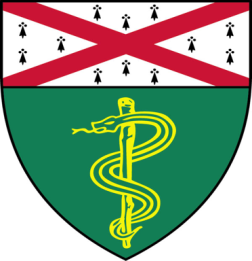 Mamie Wang, (Kleinstein Lab)Ph.D. Candidate“High Through-put Single-cell Profiling of B Cell Responses Following Influenza Vaccination in Young and Older Adults”And
Samuel Kerr, (Katz Lab)Ph.D. Candidate    “Targeting CXCR5 for T-Cell Lymphomas”Join Zoom Meetinghttps://zoom.us/j/96247765777Passcode: 889328Tuesday, October 12th, 9:30-10:30 a.m."All the contents are proprietary, unauthorized use of the information is prohibited and unethical". Questions? Wendy Folsom, Pathology:  Wendy.Folsom@yale.edu, LH315, 203-785-3478